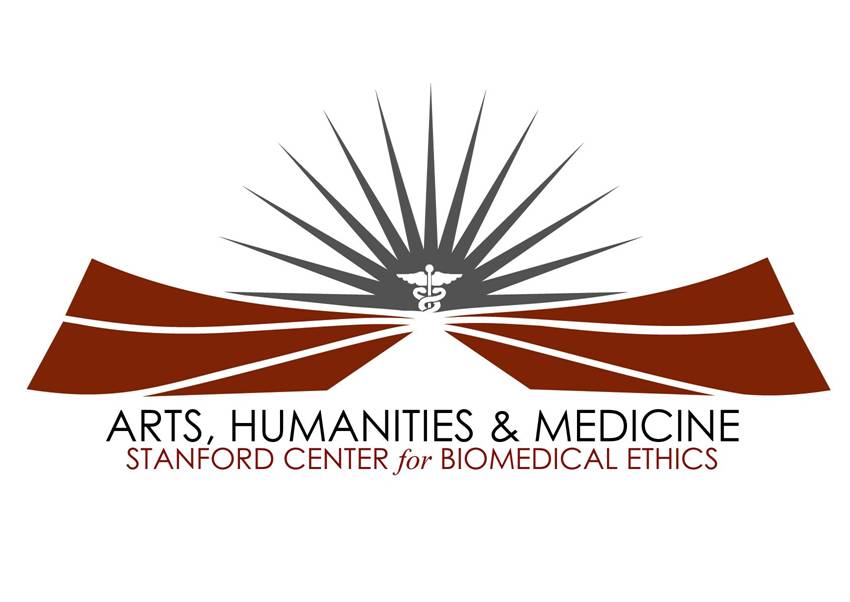 Medicine and the Muse: An Evening of TranscendenceAn Arts, Humanities, and Medicine SymposiumPaul and Mildred Berg Hall for Learning and Knowledge Welcome								           Meghan Galligan, MSI		Hermeto’s Woksape						       	       Ben Robison,   (Original composition)Opening Remarks							            Charles G. Prober, MD						     Senior Associate Dean for Medical Student EducationAward Presentations	                                                                        Michele Barry, MD, FACPGlobal Health Essay Competition 					                         Joce Rodriguez						           		                               Audrey Shafer, MD	First prize:  Laura Saucier, 	First runner-up: Amrapali Maitra, MSII	Second runner-up:  Pria Anand, MSII“Arabian Dream”						         Patricia Ortiz-Tello, MSTP IV “Hambdi” (Beata and Horacio Cifuentes)“Body Parts”		Pria Anand, MSII; Kendall Madden, MSII;         (Original poem)                                                        	  Casey Means, MSII; Natasha Naik, MSII;                                                                                                                Lindsey Sceats, ; Aarti Sharma, MSII;                                           Sarah Schlegel, ; Rachel Talley, MSII;                                                        Mark Terrelonge, MSII; Louise Wang, Ode to Advance Directives			Nicole D’Arcy, MSIV; Anna Krawisz, MSIV(Original Composition)“Would you lie in a 						              Shervin Wang, Tub of cockroaches?”						       --5 minute Intermission—Keynote AddressIntroduction of the Keynote Speaker					    Bonnie Chien, MSIReporting in an Emergency:  						Sheri Fink, MD/PhD*The Complex Trauma Narrative in the Age of the Tweet							*Dr. Fink is the 2010 Winner of the Pulitzer Prize for Investigative JournalismConcluding Remarks							         Meghan Galligan, MSI-------Please Proceed to the Lobby for the Student Art Exhibition and Reception-------Student Artists: Anna Arroyo, MSV; Ehete Bahiru, MSIII; Brindha Bavan, MSI; Subha Bhat, MSIII; Krista Birnie, MSIV; Anna Do, MSI; Stesha Doku, MSIII; Aria Jafari; Prajakta Jaju, MSI; Lori Lee, MSI; Anna Luan, MSI; Jeffrey Ma, MSIII; Jennifer Przybylo, MSI; Laura Saucier, MSI; Gloria Yiu, MSIV; Lauren Wood, MSI; Allison Zemek, MSIIIMedicine and the Muse Student Committee members Anna Do, MSI; Meghan Galligan, MSI; Prajakta Jaju, MSI; Rachel Lee, MSI; Gloria Yiu, MSIVSpecial Thanks to:Paula Bailey & the Stanford Center for Biomedical EthicsJoce Rodriguez & the Stanford Center for Innovation in Global HealthJennifer Wachter & the LKSC Conference DepartmentRishi MedirattaShannon Heuklom Dean ProberMedicine and the Muse is made possible by generous grants fromThe Stanford School of Medicine and The Drs. Ben and A. Jess Shenson Funds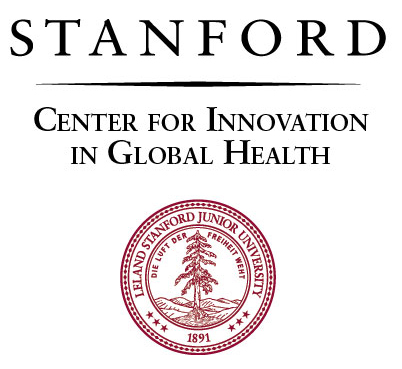 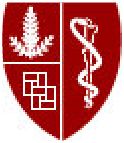 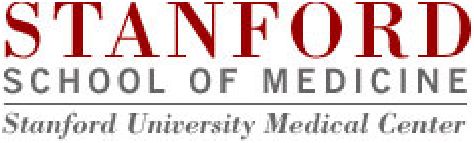 